My Connections !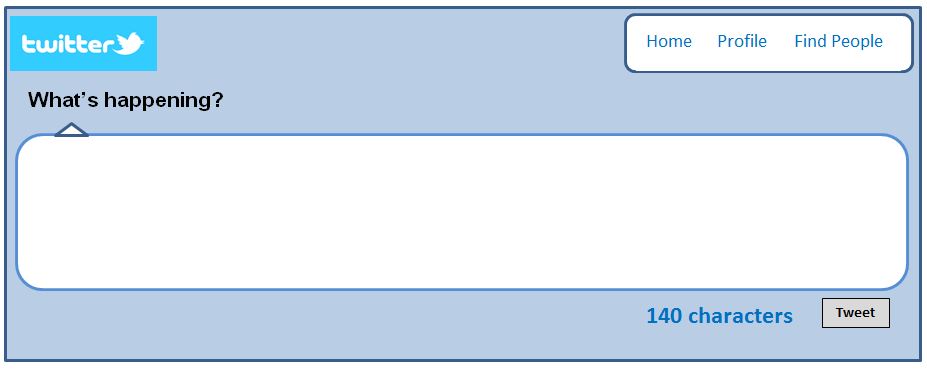 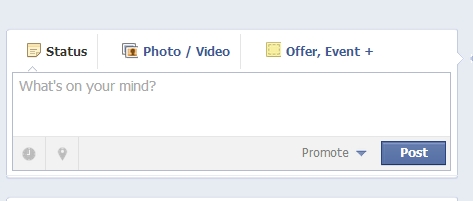 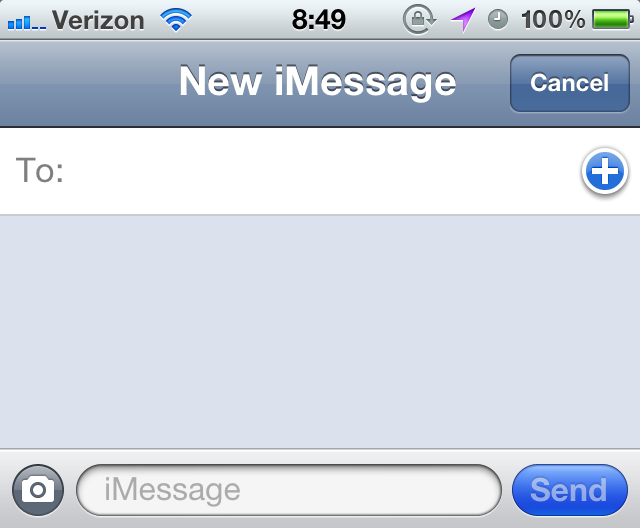 